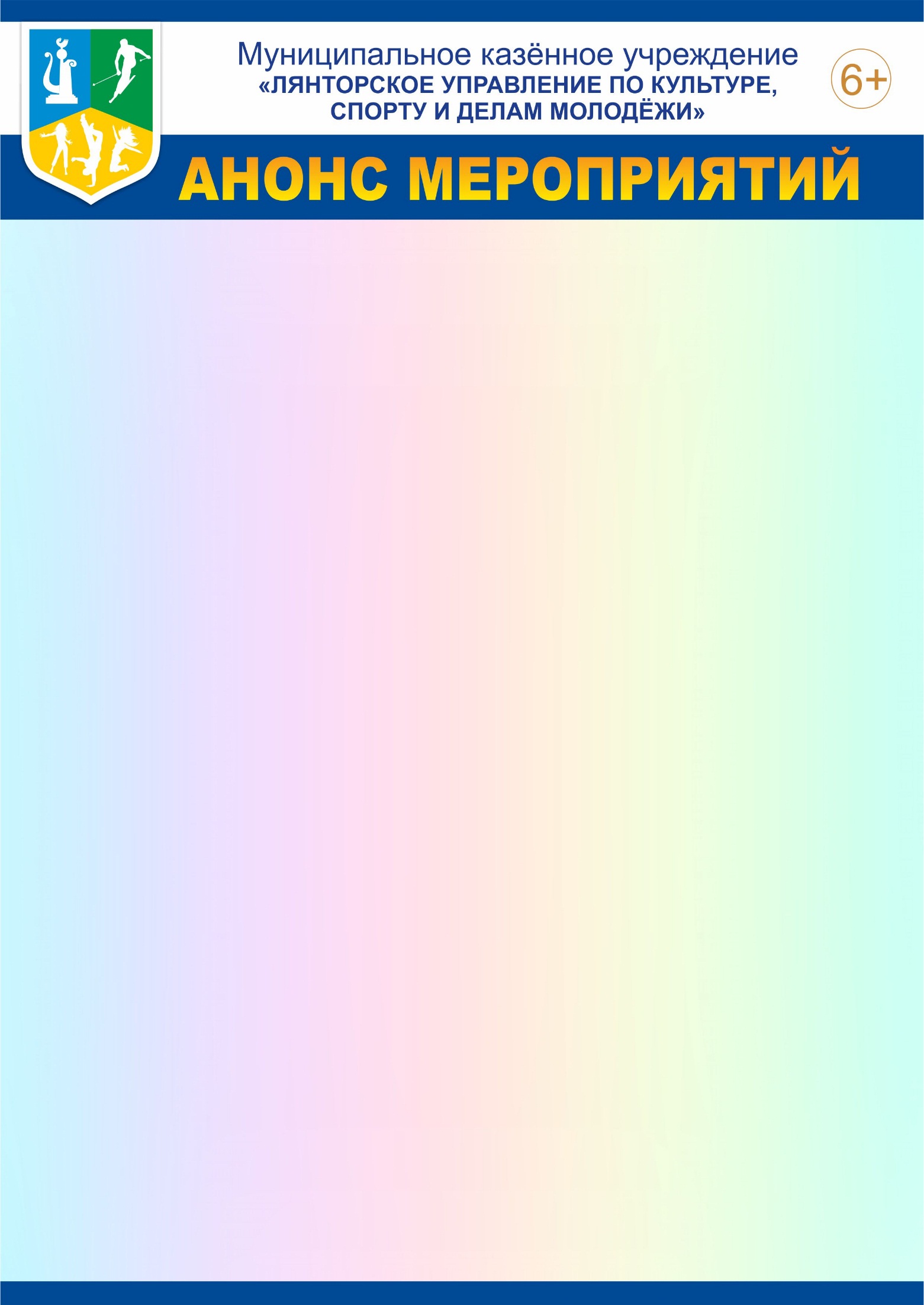 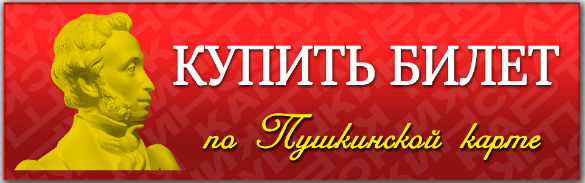 Анонс мероприятийс 01 по 31 марта 2024 годаУважаемые жители и гости города Лянтора!МУК «ЛДК «Нефтяник»01.03.2024   19.00 -  Молодёжная дискотечная  программа (16+)	     (билеты можно приобрести по Пушкинской карте)                                   ДК «Нефтяник» фойе02.03.2024    15.00 - Городской фестиваль театрализованной песни «Весна. Женщина. Любовь.»  среди   предприятий и организаций  города в рамках Международного женского дня (0+)	    ДК «Нефтяник» зрительный зал07.03.2024   19.00 -  Молодёжная дискотечная  программа (16+)	     (билеты можно приобрести по Пушкинской карте)                                   ДК «Нефтяник» фойе09.03.2024   19.00 -  Концерт Марковой Татьяны  (12+) 	    ДК «Нефтяник» зрительный зал15.03.2024   19.00 -  Молодёжная дискотечная  программа (16+)	     (билеты можно приобрести по Пушкинской карте)                                   ДК «Нефтяник» фойе16.03.2024   12.00 -  Городской праздник «Проводы Зимы» (6+) 	     городская площадь20.03.2024  11.00 -  Встреча в киноклубе «Нескучный дом»: викторина, демонстрация  мультфильмов (0+) ДК «Нефтяник» зрительный зал22.03.2024   19.00 -  Молодёжная дискотечная  программа (16+)	     (билеты можно приобрести по Пушкинской карте)                                   ДК «Нефтяник» фойе23.03.2024    15.00 -  Встреча в семейном киноклубе «Вытворяшки»: викторина, демонстрация   мультфильмов (0+) ДК «Нефтяник» зрительный зал24.03.2024   18.00     Концерт Сибайской филармонии (6+)			      ДК «Нефтяник» зрительный зал25.03.2024 – 30.03.2024                     11.00 -  Видеоклуб «Весенние каникулы»: демонстрация детских мультфильмов (6+)	     ДК «Нефтяник» зрительный зал26.03.2024   18.00     Детский спектакль-сказка "Волшебная планета" театра-балета Аллы Духовой 	             "Тодес" (6+)			      ДК «Нефтяник» зрительный зал29.03.2024   19.00 -  Молодёжная дискотечная  программа (16+)	     (билеты можно приобрести по Пушкинской карте)                                   ДК «Нефтяник» фойе30.03.2024   12.00 - Городской национально-культурный праздник коренных малочисленных народов  Севера "День рыбака и охотника" (6+)	    национальный поселокСправки по телефону:25-287 (*21); 28-025 (08.00-22.00 без выходных).МУ «КСК «Юбилейный»15.03.2024   16.00 -  Тематическая программа «Одна страна – один народ», приуроченная воссоединению Крыма и Севастополя с Россией (12+)			МУ «КСК «Юбилейный» зал торжеств15.03.2024   17.00 -  Семейный вечер «Семья – это то, что с тобою всегда» трансляция в прямом эфире	          (6+)  группа «ВКонтакт» - https://vk.com/public183053519?18.03.2024   19.00 -  Классический русский балет «Спящая красавица» г. Москва (0+)	     МУ «КСК «Юбилейный» зрительный зал20.03.2024   17.00 -  АРТ-челлендж рисунков антинаркотической направленности «Свобода vs зависимость: не делай шаг в пропасть» (6+)                     группа «ВКонтакт» - https://vk.com/public183053519?23.03.2024   16.00 -  Акция «Будьте здоровы» (6+)                                       МУ «КСК «Юбилейный» зал торжеств25.03.2024   19.00 -  Концерт камерной музыки «Неоклассика» (0+)	     МУ «КСК «Юбилейный» зрительный зал26.03.2024   16.00 -  АРТ-челлендж рисунков и плакатов «Наркотикам-НЕТ! Творчеству – ДА!» (12+)                     группа «ВКонтакт» - https://vk.com/public183053519?30.03.2024   13.00 -  Концерт «Рок-против Террора» (12+)                     	     МУ «КСК «Юбилейный» зрительный залВедётся приём заявок на проведение:- Концерт – поздравление, посвящённый Дню защитника Отечества (выездная концертная программа);- День именинника;- Интеллектуальная игра «Мафия»;- Развлекательная программа «Форд-боярд»;- Торжественная регистрация брака;- Игровая программа «Мистер и Мисс класса».Справки по телефону:24-860 (+18,19); 24-920 (08.00-22.00 без выходных).В библиотеках городаСправки по телефону:Городская библиотека – 21-726 (10.00-18.00, обед 13.00-14.00, выходные – пятница, суббота);Городская библиотека №2 – 21-500 (10.00-18.00, выходной – понедельник);Детская библиотека – 29-060 (10.00-18.00, обед 13.00-14.00, выходной – суббота).В хантыйском этнографическом музее01.03.2024 - 31.03.2024 – экскурсионное обслуживание. Принимается оплата по Пушкинской карте (6+)01.03.2024 - 22.03.2024 - выставка предметов из фондов музея: «Рождённые  в  СССР» (0+)01.03.2024 - 29.03.2024 - выставка предметов и фотографий: «Расстрелянное детство Донбасса» (12+)07.03.2024 - 31.03.2024 - выставка национальной одежды из фондов музея: «Образ хантыйской женщины», в рамках Международного женского дня (0+)07.03.2024 - 31.03.2024 - выставка предметов и бисерных украшений: «Сокровища для женских сердец» ( 0+)01.03.2024 - 29.03.2024 – ведётся приём заявок на проведение платных мероприятий:свадебный обряд по традициям народа ханты «Эй вэрнэ» («Вместе), 18+;тематическая программа «День рождение в музее», 0+;туристический маршрут «Добро пожаловать на стойбище» (принимается оплата по Пушкинской карте), 0+;тематические квесты, 6+;лекции (принимается оплата по Пушкинской карте), 12+;театрализованная экскурсия с фонариками «Легенды Вут-Ими» (принимается оплата по Пушкинской карте), 12+;интерактивная экскурсия «Гора, поглощённая Богом» (принимается оплата по Пушкинской карте), 6+;интерактивная экскурсия с элементами квест-игры «Первый баррель» (принимается оплата по Пушкинской карте), 12+Контакты: 8(34638) 28-454, 25-142 (10.00 – 18.00, выходной – понедельник).Справки по телефону: 28-454, 25-142 (10.00 – 18.00, выходной – понедельник).МУ «Центр физической культуры и спорта «Юность»01-06.03.2024   18.30 – Городской турнир по волейболу среди женских команд, посвященный 8 марта (16+)КСК «Юбилейный»02.03.2024   11.00 – Городские спортивные соревнования «В спорте только девушки», посвященные Международному женскому дню (16+) КСК «Юбилейный»06.03.2024 15.00 – Первенство г. Лянтор по шахматам, в зачет Спартакиады обучающихся образовательных школ, посвященной «Десятилетию детства в России» (12+)                                                                     ЛСОШ №616.03.2024   12.00 – Городской праздник «Проводы Зимы» (6+)КСК «Юбилейный»18-23.03.2024   19.00 -  Первенство г. Лянтор по волейболу среди организаций и предприятий в зачет XVI комплексной Спартакиады (16+)КСК «Юбилейный»23.03.2024   11.00 – Соревнования по спортивной аэробике среди женщин, юношей и девушек (6+)КСК «Юбилейный»30.03.2024   12.00 – Национальный праздник коренных народов Севера «День рыбака и охотника» (6+)СОК «Юность»Справки по телефону:40-315 (08.30-17.15, выходной - суббота, воскресенье).В отделе гражданско-патриотического воспитания детей и молодёжиМУ «Центр физической культуры и спорта «Юность»площадка «Строитель», 6 мкр., строение 1206.03.2024   15.00 - Интеллектуальный турнир по избирательному праву «Ваш выбор – ваше будущие!» (14+)здание "Строитель", 6 мкр., строение 1210.03.2024   12.00 - Городской спортивный праздник  «Снежное многоборье» (12+)городская площадь14.03.2024   11.00 - Интеллектуальный турнир по избирательному праву «Ваш выбор – ваше будущие!» (14+)здание "Строитель", 6 мкр., строение 1226.03.2024   13.00 - Профориентационная встреча  со старшеклассниками «Профессия будущего». Приглашенный спикер - фотограф, руководитель фотостудии  «FOLGA»  Кубасова О.И. (14+)здание "Строитель", 6 мкр., строение 1231.03.2024   14.00 - «КВН-Фристайл», посвящённый Дню смеха (14+) зрительный зал "Строитель", 6 мкр., строение 12Справки по телефону:23-003 (08.30 – 21.00 без выходных).*В анонсе возможны изменения и дополнения. 02.03.2024   11.00Сетевая акция «Читаю я и весь Лянтор» (громкие чтения  к Всемирному дню чтения вслух с представителями НКО) (6+) Детская библиотека07.03.2024   11.00Литературный час с элементами творчества «Ярче всех бриллиантов мира…», к Международному женскому дню (6+)Детская библиотека07.03.2024   11.00Мастер - класс «Весенний букет», посвященный Международному дню 8 марта (6+)Городская библиотека №2	12.03.2024   12.00Экоурок «Береги свою планету-ведь другой похожей нету» (6+) Городская библиотека №2		13.03.2024   11.00Час правовой информации  «Не считай ворон - изучи закон»	 (6+)Детская библиотека14.03.2024   12.00Час информации «Делу время - Интернету час!» (6+) Городская библиотека №215.03.2024   12.00Литературный квест «…И даже снег горячим стал»,  к  100-летию со дня рождения русского писателя Ю. В. Бондарева (12+)Городская библиотека №215.03.2024   12.00Час информации «Потребитель. Права. Защита», ко Дню прав потребителей  в России (12+)Городская библиотека №2	15.03.2024   11.00Экскурсия «В книжном царстве, библиотечном государстве...» (6+) Детская библиотека	15.03.2024   15.00Литературный квест «…И даже снег горячим стал»,  к  100 летию со дня рождения русского писателя Ю. В. Бондарева  (мероприятие по программе «Пушкинская карта»)Городская библиотека №2	19.03.2024   16.00Встреча с инспектором по делам несовершеннолетних и руководителем киберволонтёрского движения «Дети. Интернет. Медиабезопасность» (12+)Детская библиотека	19.03.2024   16.00Тематическая встреча «Дети. Интернет. Медиабезопасность» (мероприятие по программе «Пушкинская карта»)Детская библиотека20.03.2024   11.00Эко-тур «Планета в добрых руках» (ко Дню Земли) (6+)Детская библиотека	21.03.2024   12.00Час духовности «Вместе с богом мы растем», ко Дню православной книги (12+)Городская библиотека №2	22.03.2024   11.00Конкурс «Лучший читатель года», в рамках проведения Недели детской и юношеской книги. Награждение победителей (6+)Городская библиотека №2	22.03.2024   11.00Открытие Недели детской и юношеской книги. Награждение победителей конкурса «Лучший читатель года» (6+) МУК «ЛДК «Нефтяник»	22.03.2024   15.00Литературный квест «…И даже снег горячим стал»,  к  100 летию со дня рождения русского писателя Ю. В. Бондарева  (мероприятие по программе «Пушкинская карта»)Городская библиотека №2	23.03.2024   11.00Конкурс «Папа, мама,  книга, я: - вместе книжная  семья» (6+) Городская библиотека №2		24.03.2024   11.00Выставка с обзором «Три толстяка в библиотеке», к 125 -летию со дня рождения русского писателя Ю. К. Олеши (1899–1960)  (6+)Детская библиотека	26.03.2024   12.00Литературная викторина  «Страна чудес Ирины Токмаковой»,  к 95 летию (6+) Городская библиотека №2		26.03.2024   11.00Интеллектуальная игра «Школа пожарной безопасности» (6+)Детская библиотека	27.03.2024   11.00Мастер-класс «В гостях у Мухи-Цокотухи», к 100 -летию со времени создания сказки К. И. Чуковского «Муха Цокотуха» (1924)  (6+)Детская библиотека	27.03.2024   12.00Литературная викторина «Весенний серпантин» (6+)	Городская библиотека №2	28.03.2024   11.00Информационный час с элементами квеста по кибербезопасности «Кибериммунитет» (6+)Детская библиотека	28.03.2024   12.00Библиотечный урок «Книга начинается…» (12+)Городская библиотека №2	29.03.2024   12.00Встреча с интересным человеком (12+)	Городская библиотека №2	29.03.2024   11.00Библиоурок «Мир открывает тайны, или Следствие ведет библиотекарь»  (6+)	Детская библиотека	Каждую пятницу месяца с 15.00 до 17.00Экосалон «Мир на голубом экране» (6+)Городская библиотека №2